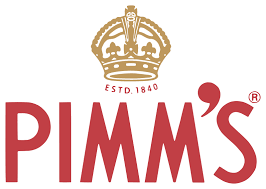 IN THE GARDEN Pimms & Canapés in aid of St Paul’s School, Bo, Sierra Leone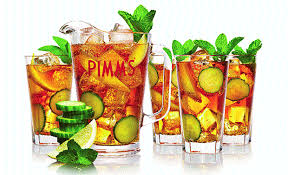 SATURDAY 22nd September 5-7PMLOCKS END HOUSE, LOCK LANE, BIRDHAM, PO20 7BBTICKETS £15 from Jill – 07818420773; Linda – 07702 028968; Bruce – 514129                                                                      Pimms or soft drinks and Canapés from 5-7pm - wine bar on donation  Piano Accompaniment from Tim Parsons                                                    ABLE BODIED PARKING AT CHICHESTER MARINA, LIMITED PARKING IN THE DRIVE